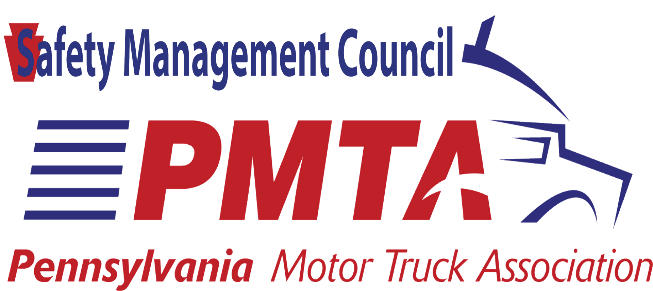 NOMINATIONS ARE OPEN TO QUALIFIED DRIVERS OF PMTA MEMBER COMPANIES IN GOOD STANDING AND SHALL BE PROVIDED AND VERIFIED BY THE NOMINATOR.  DEADLINE FOR APPLICATION IS APRIL 4TH, 2022CANDIDATEName_______________________________________________________________________________Home Address________________________________________________________________________City, State, Zip Code____________________________________________________________________Phone number________________________________________________________________________Email Address_________________________________________________________________________NOMINATORName_______________________________________________________________________________Company____________________________________________________________________________Business Address__________________________________________________________________________________________________________________________________________________________Business Phone Number________________________________________________________________Email Address_________________________________________________________________________THE FOLLOWING MUST BE INCLUDED IN THE NOMINATION PACKETCandidate Statement- The candidate must submit a letter describing why he/she would like to represent the trucking industry as a member of the Pennsylvania’s Road TeamMVR current within 30 days of submission of formA current photo of the candidateCandidate Profile Candidate’s Employer _______________________________________________________________________________ Local Business Address (Terminal) _______________________________________________________________________________Business Phone____________________________________________Candidate’s immediate supervisor or primary terminal contact____________________________Title __________________________________________________________________________ Phone _____________________________   Email______________________________________ Type of Carrier: Truckload, LTL, Hazmat, Private fleet, Other: ______________________________________________________________________________Describe candidate’s typical route (i.e., Harrisburg to Scranton) ______________________________________________________________________________ Describe the candidate’s driving assignment city, line haul,etc.  ___________________________ What commodities does candidate typically carry? (Examples: general freight, produce, petroleum, etc.) _______________________________________________________________________________ Is the candidate an owner-operator? Yes No How many years has the candidate been a professional truck driver? ___________ How many years with current employer? ____________ How many miles has the candidate accumulated in his/her career? _____________ How many accident-free? ________________________ Has the candidate ever been involved in an accident—either preventable or non-preventable—while driving a truck? ____________________If yes, describe each accident on a separate sheet of paper making sure to include: • the date of occurrence • the circumstances • whether the accident was ruled preventable or non-preventable If candidate has been involved in a PREVENTABLE accident, how many miles has he/she accumulated since the last PREVENTABLE accident? (Please note date of last accident) ________________________________________ Please list on a separate sheet any moving violations charged to the candidate while driving a commercial vehicle or personal automobile. Candidate’s Industry ActivityPLEASE ATTACH DOCUMENTATION FOR ALL ACTIVITIESATTACH ADDITIONAL PAGES IF NECESSARY Please list any industry-related honors or awards, including company awards, the candidate has received. (examples: truck driving championships, million-mile safe driving award, 10-year safe driving award,etc.).________________________________________________________________________________________________________________________________________________________________ Please list candidate’s hobbies and/or special interests, ____________________________________________________________________________________________________________________________List any previous speaking experience and/or media training.  Include presentations at company or industry functions___________________________________________________________________________________________________________________________________________________________List the candidate’s community service or leadership activities and recognition__________________________________________________________________________________________________________On a separate page, why should your candidate be considered for nomination to Pennsylvania’s Road TeamALL OF THE INFORMATION CONTAINED IN THIS NOMINATION FORM AND ANY ATTACHED DOCUMENTIONS IS ACCURATE AND TRUE TO THE BEST OF MY KNOWLEDGEName of Nominator___________________________________Signature of Nominator________________________________Title______________________ Date_____________________          Completed form and attachments must be mailed (NO fax) or delivered in person to:PMTA- Road Team910 Linda LaneCamp Hill, PA 17011